Event: Get Pumped NH!MS4 Requirement (Part I. in NH Matrix): Topic: Septic System PumpoutsMeets requirements for Resident audiencesFor municipalities or areas with bacteria TMDLs (yearly messages)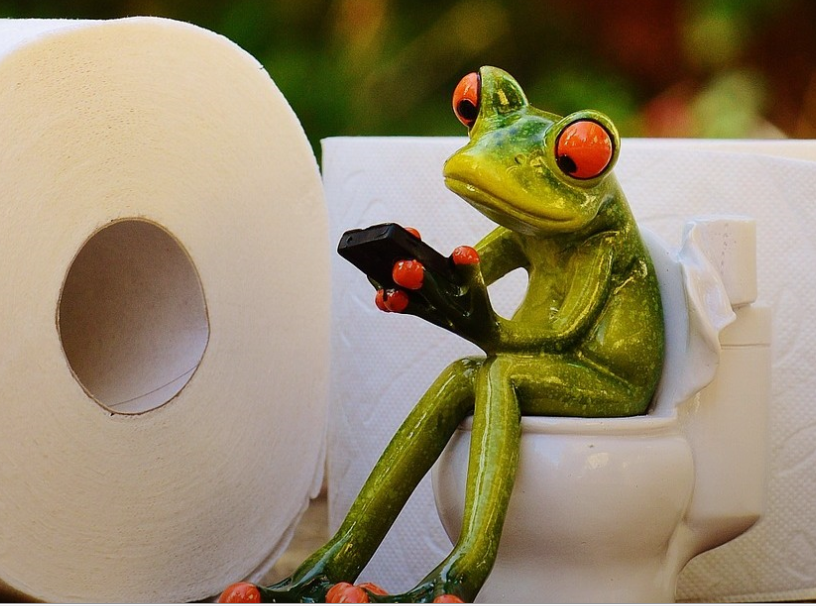 Specific Audience:	Residents with septic systemsSpecific Circumstances: Can be done with or without offering coupons to subsidize septic system pumpouts. Can distribute US EPA Septic Smart Brochures instead. Can be done in collaboration with US EPA Septic Smart Week.Description: Promotional materials including brochure(s), magnets, Septic Smart life size display, website, and press release template leading to a website to educate New Hampshire homeowners with septic systems on how to identify, locate and maintain those systems. Get Pumped NH is a collaborated effort between the New Hampshire Association of Septage Haulers (NHASH) and the New Hampshire Department of Environmental Services (NHDES). Cost: Free - Unless municipality wants to offer pumpout discount coupons.  If not, just refer to NHASH member coupons.  Timeline: Anytime.  Or combine with Septic Smart Week September 16 to 20, 2019. Steps:Identify internal person to lead project. Identify brochure, magnets, display or press release distribution method: local existing event, bill or other mailing, Household Hazardous Waste Days, Town Hall, etc. Discuss potential for offering septic system pumpout discount coupons.Contact NHDES: for brochures and magnets: Deb Loiselle Deborah.Loiselle@des.nh.gov, 271-1352 or Barbara McMillan Barbara.McMillan@des.nh.gov , 559-1517: For display: Ray Gordon: 271-3571 or ray.gordon@des.nh.gov or  Anthony Drouin 271-2818 or Anthony.Drouin@des.nh.gov . If offering pumpout coupons, provide municipal contact information to Ray for NH Get Pumped website.Link municipal website to NH Get Pumped website at: https://getpumpednh.com/ Distribute press release. (template provided)Distribute materials selected.   Measure Results (measurement below).Measurement Suggestions - (Choose from below or create your own measurement method(s)):Document number and location of materials distributed. (MS4)Track website hits. (MS4)If offered, track number of coupons requested. (MS4)Track number of coupons used (if offered). (MS4)If applicable, contact Ray or Anthony (above) to identify additional tonnage from local septage haulers. (NHDES and MS4)